`Παρακαλείσθε, λαμβανομένων υπόψη των οριζόμενων στην  ΚΥΑ: Αριθμ. Δ1α/Γ.Π.οικ. 6756/5.2.2022  του Υπουργείου Εσωτερικών, στην οποία περιγράφονται  οι διαδικασίες σύγκλησης  των συλλογικών οργάνων για την προστασία και αποφυγή  διάδοσης  του κορωνοϊού COVID19, όπως προσέλθετε   στην 5η Τακτική (Μεικτή)   Συνεδρίαση του Δημοτικού Συμβουλίου  η οποία θα πραγματοποιηθεί   δια ζώσης και με τηλεδιάσκεψη (χρήση της τεχνολογίας του  epresense-www. Epresence.gov.gr) στο χώρο του Θεάτρου «ΚΕΦΑΛΟΣ» (αίθουσα Αντίοχου Ευαγγελάτου)  το Σάββατο  19 Φεβρουαρίου  2022  και ώρα   11:00 προκειμένου να συζητηθεί  το παρακάτω θέμα της  ημερήσιας διάταξης:Σχετικά με την υφιστάμενη  κατάσταση του Γενικού Νοσοκομείου Κεφαλονιάς.  Εισήγηση: Δημοτικοί Σύμβουλοι: Ανουσάκης Νικόλαος, Παπαδάτος Νικόλαος                                                                        Ο ΠΡΟΕΔΡΟΣΑΝΔΡΟΝΙΚΟΣ –ΝΙΚΟΛΑΣ ΒΑΛΛΙΑΝΑΤΟΣΠίνακας  αποδεκτώνΒουλευτή Κεφ/νιάς-Ιθάκης κ. Καππάτο ΠαναγήΠεριφερειάρχη Ιονίων Νήσων κ.  Ρόδη Κράτσα 6η Υγειονομική Περιφέρεια Ιατρικό Σύλλογο Κεφαλονιάς Φαρμακευτικό Σύλλογο Κεφαλονιάς Οδοντιατρικό Σύλλογο Κεφαλονιάς Σωματείο Εργαζομένων Νοσοκομείου Κεφαλονιάς Δήμο Ληξουρίου Δήμο Σάμης Δήμο Ιθάκης Αντιπεριφερειάρχη Π.Ε. Κεφ/νιάς  κ. Τραυλό Σταύρο, Γενικό Γραμματέα Δήμου Αργοστολίου κ.Νικόλαο Φραντζή Περιφερειακούς Συμβούλους Π.Ε Κεφ/νιάς, Διοικητή Νοσοκομείου Αργοστολίου Διοικητή Νοσοκομείου Ληξουρίου  Προέδρους Ν.Π.Ι.Δ. Δήμου Αργοστολίου Προέδρους Ν.Π.Δ.Δ. Δήμου ΑργοστολίουΠροέδρους Κοινοτήτων  Δήμου Αργοστολίου Τοπικά Μ.Μ.Ε.Σύλλογο Δημοτικών Υπαλλήλων.Εργατικό Κέντρο Κεφ/νιας & Ιθάκης  Πολιτικά Κόμματα ΑΝΑΡΤΗΣΗ ΠΡΟΣΚΛΗΣΗΣ :Ιστοσελίδα Δήμου,Πίνακα Ανακοινώσεων Δήμου.ΕΛΛΗΝΙΚΗ ΔΗΜΟΚΡΑΤΙΑ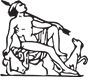 ΔΗΜΟΣ  ΑΡΓΟΣΤΟΛΙΟΥΓΡΑΦΕΙΟ ΔΗΜΟΤΙΚΟΥ ΣΥΜΒΟΥΛΙΟΥ Πληρ.: Σταματ. Τσιμάρα Ταχ. Δ/νση : Πλατεία Βαλλιάνου28100 ΑΡΓΟΣΤΟΛΙΤΗΛ: 2671360 158dimsimkef@gmail.com                                                                        Αργοστόλι:   11/ 2/2022                          Αριθ. Πρωτ:  2508ΕΛΛΗΝΙΚΗ ΔΗΜΟΚΡΑΤΙΑΔΗΜΟΣ  ΑΡΓΟΣΤΟΛΙΟΥΓΡΑΦΕΙΟ ΔΗΜΟΤΙΚΟΥ ΣΥΜΒΟΥΛΙΟΥ Πληρ.: Σταματ. Τσιμάρα Ταχ. Δ/νση : Πλατεία Βαλλιάνου28100 ΑΡΓΟΣΤΟΛΙΤΗΛ: 2671360 158dimsimkef@gmail.com                                                ΠΡΟΣ:       Τακτικά μέλη του ΔημοτικούΣυμβουλίου Δήμου ΑργοστολίουΠρόεδροι ΚοινοτήτωνΚοινοποίησηΔήμαρχο Αργοστολίουκ.  Θεόφιλο Μιχαλάτο